АКТ № 000 от 28 апреля 2024 г.
приемки-сдачи оказанных услуг        Мы, нижеподписавшиеся, Якубова Н.В. представитель ИСПОЛНИТЕЛЯ, с одной стороны и                 представитель ЗАКАЗЧИКА с другой стороны, составили настоящий акт в том, что ИСПОЛНИТЕЛЬ оказал и сдал, а ЗАКАЗЧИК принял следующие услуги:
Сумма прописью: девятьсот девяносто девять рублей 00 копеек. НДС не облагается.Услуги оказаны в полном объеме, в установленные сроки и с надлежащим качеством. Стороны претензий друг к другу не имеют.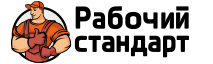 Телефон: +7 (861) 205-01-65Email: kr@working-standart.ruСайт: kr.working-standart.ruНаименованиеЕд. изм.Кол-воЦенаСумма12345Тестовый заказ 2024-04-28Тест1999,00999,00        Итого:        Итого:        Итого:        Итого:999,00Исполнитель: ИП Якубова Наталья Викторовна
Адрес: 350059, Россия, Краснодарский край, г. Краснодар, ул. им. Лизы Чайкиной, дом 4, кв.7
Расчетный счет: 40802810120000260690
Кор. счет: 30101810745374525104
Банк: ООО "Банк Точка"
ИНН: 231108148432
КПП: 
БИК: 044525104Заказчик: Название заказчика
Адрес: 
Расчетный счет: 
Кор. счет: Банк: ИНН: 
КПП: БИК: 